  TOBB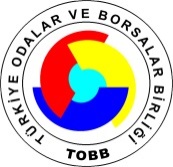 TÜRKİYE	              ODALAR VE BORSALAR	                  	   BİRLİĞİ                    RESMİ GAZETE MEVZUAT BÜLTENİMevzuat:  Demiryolu İşletmeciliği Yetkilendirme Yönetmeliği Resmi Gazete tarihi ve sayısı:19 Ağustos 2016 Tarihli ve 29806 Sayılı Resmî Gazetehttp://www.resmigazete.gov.tr/main.aspx?home=http://www.resmigazete.gov.tr/eskiler/2016/08/20160819.htm&main=http://www.resmigazete.gov.tr/eskiler/2016/08/20160819.htm Özet:   Bu Yönetmeliğin amacı, Ulusal demiryolu altyapı ağı üzerinde yapılan her türlü demiryolu taşımacılık faaliyetlerinde düzenin sağlanması;  demiryolu altyapı işletmecileri, demiryolu tren işletmecileri ile demiryolu taşımacılığı alanında organizatör, acente, komisyoncu, gar veya istasyon işletmecisi faaliyetinde bulunanların hizmet esasları, mali yeterlik, mesleki yeterlik ve mesleki saygınlık şartlarının belirlenmesi, bu faaliyetlerde bulunanların; hakları, yetkileri, yükümlülükleri ve sorumluluklarının tespit edilmesi; yetkilendirilmesi ve denetlenmesi ile ilgili usul ve esasları düzenlemektir.http://www.resmigazete.gov.tr/eskiler/2016/08/20160819-5.htm 